Задание на четверг  23.04.2020. Развитие мелкой моторики и зрительно-моторной координации.«Лучики солнышка»Взрослый: Посмотри на картинку внимательно. Наступила весна и солнышко стало, светит ярко и каждым своим лучиком оно грело Землю. От солнечного тепла снег стал таять, на крышах появились сосульки, лед на речке превратился в воду, побежали ручейки. Лучики солнышка разбудили животных, появились первые цветы, на деревьях появились почки. Давай вспомним, какого цвета солнышко? (желтое) Лучики солнышка тоже желтые. Давай раскрасим солнышко  и его лучики на картинке, чтоб оно светило еще ярче и еще теплей.Ребенок с помощью желтого карандаша или фломастера закрашивает солнышко и обводит лучики по пунктиру. Если ребенок испытывает трудности при обводке, то окажите ему помощь-рука в руке.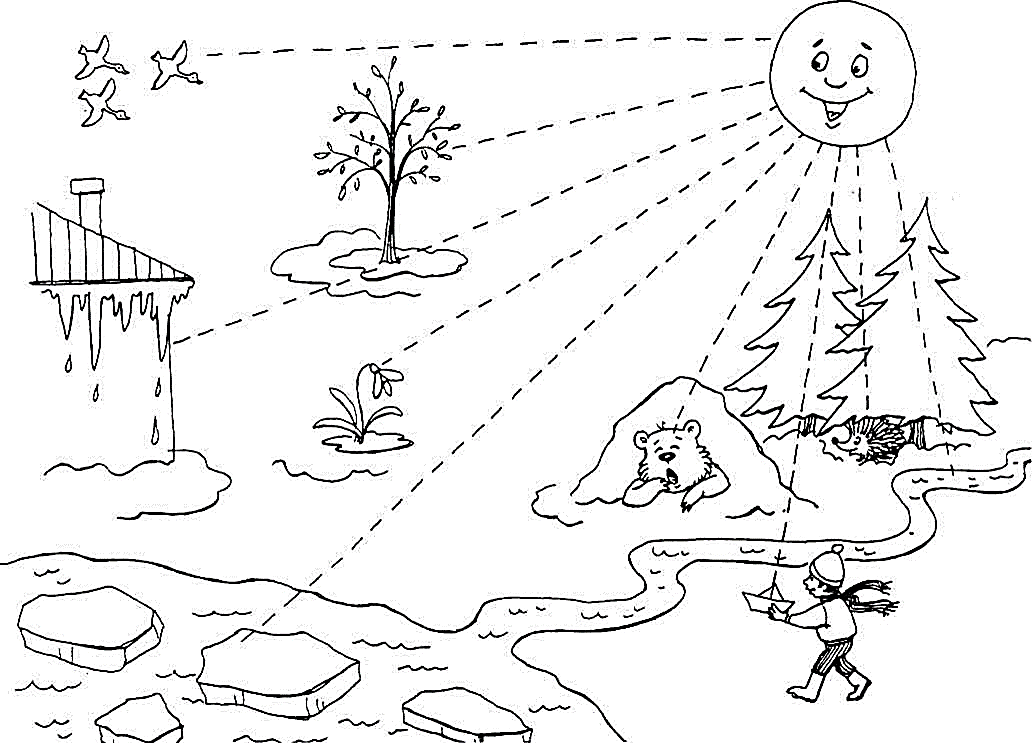 